                                      Заведующий  МБДОУ  № 9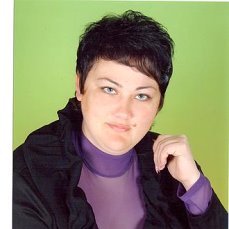 Жуковская Светлана  НиколаевнаНаправление специальности – учитель технологии, предпринимательства и экономикиКатегория – ПерваяПрофессиональная переподготовка:  ГБОУ ВПО СГПИ «Менеджмент» профиль «Менеджмент организации»,  .Повышение квалификации: Международный институт повышения квалификации и переподготовки специалистов «Педагогика и методика дошкольного образования» -.ФГБОУ ВО Ставропольский ГАУ «Управление государственными и муниципальными закупками», 120ч. – 2017г. СКИРО ПК и ПРО г. Ставрополь «Совершенствование системы управления дошкольной образовательной организацией в условиях реализации ФГОС ДО» - 108 час. -2019г.Общий стаж работы- 23 годаСтаж в должности заведующей - 10 лет, награды – грамоты, благодарственные письмаУровень образования -  Высшее   АГПИ   г. Армавир Учитель технологии, предпринимательства и экономики по специальности «Технология и предпринимательство» с дополнительной специальностью «Экономика», 2002г.Рабочий телефон - 8(879)6149-4-45E-mail - det.sad_9@mail.ruПедагогический составЗаверик Анна СергеевнаДополнительная информацияДолжность - музыкальный руководительНаправление специальности – музыкальный руководительНаграды – нетКатегория – нетПрофессиональная переподготовка: ЧОУ ДПО «Институт переподготовки и повышения квалификации», профиль «Музыкальный руководитель дошкольных образовательных организаций», 502 ч. - 2018г.Повышение квалификации: «Организация оказания первой медико-санитарной помощи пострадавшим», 16 ч. - 2019г.Общий стаж работы- 2 годаСтаж работы по специальности-  2 годаРабочий телефон- 8(879)6149-4-45E-mail - нетУровень образования - Высшее педагогическое,ГБОУ ВПО СГПИ, Бакалавр «Специальное (дефектологическое) образование» - 2016г.Капленко Татьяна ГеннадьевнаДополнительная информацияДолжность - воспитательНаправление специальности – педагогикаНаграды – нетКатегория – высшаяПрофессиональная переподготовка – б/кПовышение квалификации: ОГАИ ДПО «Институт развития Ивановской области» «Адаптированные образовательные программы дошкольного образования: проектирование и алгоритм реализации» 72 ч. -  2017г., «Организация оказания первой медико-санитарной помощи пострадавшим»,              16 ч. - 2019г.Общий стаж работы- 19 летСтаж работы по специальности- 14,3 летРабочий телефон-8(879)6149-4-45E-mail - нетУровень образования – Высшее педагогическое,ГБОУ ВПО СГПИ, «Бакалавр педагогики» по направлению «Педагогика», профиль «Дошкольное образование» - 2014г.Караблина Наталья ВладимировнаДополнительная информацияДолжность - воспитательНаправление специальности – воспитательНаграды – нетКатегория – высшаяПрофессиональная переподготовка:  г. Ставрополь ГБОУ «СГПИ» Педагогическое образование, профиль «Дошкольное образование», 25.06.2019г.Повышение квалификации: СКИРО ПК и ПРО «Психолого-педагогическое сопровождение инклюзивного образования в ДОО», 108 час. - 2018г.,«Организация оказания первой медико-санитарной помощи пострадавшим»,              16 ч. - 2019г.Общий стаж работы- 22 годСтаж работы по специальности- 6 летРабочий телефон-8(879)6149-4-45E-mail - нетУровень образования - среднее  профессиональное,  Ессентукское педагогическое училище, 25.06.1992 г. Квалификация учитель труда, воспитатель.Ефимова Ирина АнатольевнаДополнительная информацияДолжность - воспитательНаправление специальности – педагогикаНаграды – нетКатегория – высшаяПрофессиональная переподготовка – б/кПовышение квалификации: СКИРО ПК и ПРО «Психолого-педагогическое сопровождение инклюзивного образования в ДОО», 108 час. - 2018г., «Организация оказания первой медико-санитарной помощи пострадавшим»,                 16 ч. - 2019г.Общий стаж работы- 17 летСтаж работы по специальности- 13летРабочий телефон - 8(879)6149-4-45E-mail - нетУровень образования – Высшее педагогическое,ГБОУ ВПО СГПИ, Бакалавр педагогики» по направлению «Педагогика», профиль «Дошкольное образование» - 2015г.Ситникова Маргарита СергеевнаДополнительная информацияДолжность - воспитательНаправление специальности – воспитательНаграды – нетКатегория – перваяПрофессиональная переподготовка:  г. Ставрополь ГБОУ «СГПИ» Педагогическое образование, профиль «Дошкольное образование», 25.06.2019г.Повышение квалификации: СКИРО ПК и ПРО «Психолого – педагогическое сопровождение инклюзивного образования в ДОО», 108 ч. - 2019г.,«Организация оказания первой медико-санитарной помощи пострадавшим», 16 ч. - 2019г.Общий стаж работы- 11 летСтаж работы по специальности - 11летРабочий телефон-8(879)6149-4-45E-mail - нетУровень образования - Средне – профессиональное, ГОУ  СПО  «Педагогический колледж» г. Ессентуки. «Учитель начальных классов с дополнительной подготовкой в области информатики» - 2007г.                                        Москаленко Полина ВасильевнаДополнительная информацияДолжность - воспитательНаправление специальности – воспитательНаграды – нетКатегория – СЗДПрофессиональная переподготовка: г. Ставрополь ГБОУ «СГПИ» Педагогическое образование, профиль «Дошкольное образование», 25.06.2019г.Общий стаж работы -20 летСтаж работы по специальности- 2,10 годРабочий телефон- 8(879)6149-4-45E-mail - нетУровень образования - высшее